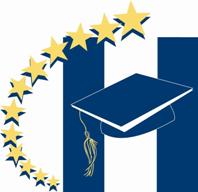 HOUSTON COUNTY SCHOOL DISTRICTREQUEST FOR PROPOSALSForPropane Tank & PumpRFP NUMBER 20-033For all questions about this RFP contact via email:L. Renee Langston CPPB, Issuing OfficerPH. - 478-988-6211 Ext. 4FAX – 478-988-6212EMAIL – renee.langston@hcbe.netAMENDMENT 2DUE ON: March 20, 2020; 02:00 P.M. Eastern TimeNew Due Date: April 10, 2020 / 2:00 P.M. EST